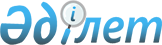 О корректировке базовых ставок земельного налога на основании зонирования земель для целей налогообложения
					
			Утративший силу
			
			
		
					Решение XIV сессии Риддерского городского маслихата Восточно-Казахстанской области от 29 января 2009 года № 14/6-IV. Зарегистрировано Управлением юстиции города Риддера Восточно-Казахстанской области 6 февраля 2009 года № 5-4-106. Утратило силу решением Риддерского городского маслихата Восточно-Казахстанской области от 30 ноября 2020 года № 49/5-VI
      Сноска. Утратило силу решением Риддерского городского маслихата Восточно-Казахстанской области от 30.11.2020 № 49/5-VI (вводится в действие с 01.01.2021).

      В соответствии с пунктом 1 статьи 510 Кодекса Республики Казахстан от 25 декабря 2017 года "О налогах и других обязательных платежах в бюджет" (Налоговый кодекс), пунктом 2 статьи 8 Земельного Кодекса Республики Казахстан от 20 июня 2003 года, статьей 6 Закона Республики Казахстан "О местном государственном управлении и самоуправлении в Республике Казахстан" от 23 января 2001 года, Риддерский городской маслихат РЕШИЛ:

      Сноска. Преамбула - в редакции решения Риддерского городского маслихата Восточно-Казахстанской области от 12.03.2018 № 19/15-VI (вводится в действие по истечении десяти календарных дней после дня его первого официального опубликования).

      1. Утвердить корректировку базовых налоговых ставок на земли города Риддера.

      Базовую налоговую ставку земельного налога для земельных участков:

      I зоны – увеличить на 50%;

      II зоны – увеличить на 40%;

      III зоны – увеличить на 45%;

      IV зоны – увеличить на 35%;

      V зоны – увеличить на 15%;

      VI зоны – увеличить на 30%;

      VII зоны – увеличить на 10%;

      VIII зоны – увеличить на 20%;

      IX, X, XI, XII зоны – 0%.

      2. Исключен решением Риддерского городского маслихата Восточно-Казахстанской области от 14.07.2015 № 36/9-V (вводится в действие по истечении десяти календарных дней после дня его первого официального опубликования).

      3. Исключен решением Риддерского городского маслихата Восточно-Казахстанской области от 14.07.2015 № 36/9-V (вводится в действие по истечении десяти календарных дней после дня его первого официального опубликования).

      4. Утвердить корректировку базовых налоговых ставок на земли населенных пунктов города Риддера (за исключением придомовых земельных участков).

      Базовую налоговую ставку земельного налога для земельных участков:

      I зоны – увеличить на 50%;

      II зоны – увеличить на 40%;

      III зоны – увеличить на 30%;

      IV зоны – увеличить на 20%;

      V зоны – увеличить на 10%;

      VI зоны – 0%;

      VII зоны – уменьшить на 10%;

      VIII зоны – уменьшить на 20%;

      IХ зоны – уменьшить на 30%;

      X зоны – уменьшить на 40%.

      5. Утвердить корректировку базовых налоговых ставок на земли промышленности, расположенные вне населенных пунктов города Риддера. 

      Базовую налоговую ставку земельного налога для земельных участков:

      I зоны – увеличить на 20%;

      II зоны – уменьшить на 20%.

      6. Налоговому управлению по городу Риддеру, по согласованию с Отделом земельных отношений города Риддера, при налогообложении юридических и физических лиц применять корректировку базовых налоговых ставок согласно настоящего решения.

      7. Решение маслихата от 08.12.2004 года № 12/10-III "О корректировке базовых ставок земельного налога на основании зонирования земель для целей налогообложения" (зарегистрировано в Реестре государственной регистрации нормативных правовых актов № 2086 22.12.2004 г.) считать утратившим силу.

      8. Решение вводится в действие по истечении десяти календарных дней после дня его первого официального опубликования.
					© 2012. РГП на ПХВ «Институт законодательства и правовой информации Республики Казахстан» Министерства юстиции Республики Казахстан
				
      Председатель очередной сессии 

Ж. Дюсупов

      Секретарь городского маслихата 

А. Ермаков
